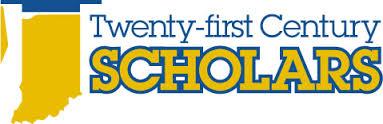 21st Century ScholarshipThe 21st Century Scholarship Program is an income based scholarship for all qualifying students in the state of Indiana.  Students who qualify for the scholarship receive 4 years of tuition at an Indiana College.  Students must apply for the scholarship by June 30th of their 8th grade year. Each year there are tasks to complete in order to stay qualified.  Click the link below to see if you qualify, and if you do, please let Mrs. Sims know as she can let the H.S. Counselors know, document in Harmony, and keep them on track! http://scholars.in.gov/